Grupa: I  KoedukacyjnaData :29.11.2021r	Godz.: 14.15- 17.00Wychowawca:  Karolina PietrzakTemat: Andrzejki – wieczór wróżb i czarów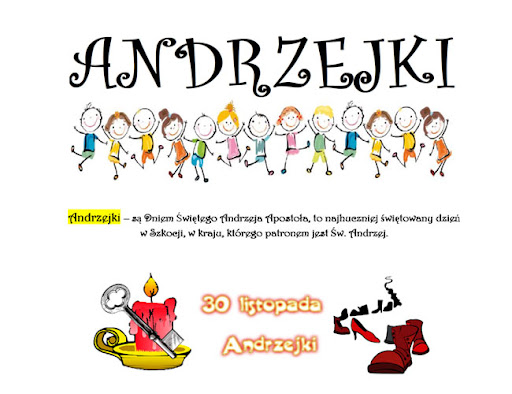 Andrzejki obchodzimy w nocy z 29 na 30 listopada. Dzień ten jest końcem, jak i początkiem nowego roku liturgicznego. Andrzejki są również nazywane ostatkami, to okazja do hucznych zabaw. Zaraz po nich następuje bowiem adwent, który zakazuje organizowania i uczestniczenia w imprezach członkom kościoła.Kim był Św. Andrzej? Andrzej był pierwszym z dwunastu apostołów. Jest też patronem narodów słowiańskich. Niestety,  za głoszenie ewangelii i swoje nauki został skazany na śmierć męczeńską.Według legend, święto Andrzeja zawsze okryte było dużą dozą tajemniczości. Chętnie wtedy wróżono. Tajemnicza aura skłaniała szczególnie do stawiania wróżb dotyczących miłości.Poniżej przesyłam linki do filmów, które przybliżą Wam temat Andrzejek:https://www.youtube.com/watch?v=PDAX3EBsR48https://www.youtube.com/watch?v=wlWAnu2FJmMNajpopularniejsze wróżby andrzejkowe:Lanie woskuNajbardziej popularną wróżbą jest lanie wosku. Kiedyś lano wosk lub ołów koniecznie przez dziurkę od klucza, wierząc, że w ten sposób klucz otworzy tajemnicę i ułatwi nawiązanie kontaktu z zaświatami. Przygotowanie wosku na andrzejki jest bardzo łatwe. Rozpuszczony wosk leje się do miski z wodą. Powstałe woskowe rzeźby ogląda się, rzucając ich cień na ścianę. Można się w nich doszukiwać, np. rysów twarzy przyszłego partnera.Wróżba andrzejkowa z filiżankamiPod trzema jednakowymi filiżankami chowa się monetę, obrączkę i listek. Czwarta filiżanka zostaje pusta. Po przemieszaniu ich każdy wybiera jedną filiżankę. Jeśli trafi na obrączkę, czeka go miłość, na listek – ślub, na monetę – pieniądze, na pustą – nowy rok nie przyniesie zmian.Wróżba andrzejkowa z butamiUczestnicy zabawy ustawiają jeden za drugim buty z lewej nogi, poczynając od ściany leżącej naprzeciwko drzwi. Osoba, której but pierwszy przekroczy próg najszybciej - zmieni stan cywilny.Wróżba andrzejkowa z obierkami jabłkaJabłko obiera się, a powstałą obierkę rzuca się na stół. Z kształtu w jaki się ułoży, odczytuje się inicjał ukochanej osoby. Ten, kto zdjął najdłuższą obierkę, będzie miał najdłuższe i najszczęśliwsze małżeństwo.Wróżba andrzejkowa z fusów od herbatyZaparz w filiżance liściastą herbatę. Wypij ją, a naczynie odwróć do góry dnem. Odczekaj chwilę i podnieś filiżankę. Pozostawione na ściankach filiżanki fusy, utworzą obrazek. Jak go zinterpretować? Np. walizka – oznacza zmiany, podkowa – duże pieniądze, ryba – szczęście, serce – randkę.Wychowawca: Marta BrokosGodz. : 17:00-21:00Ćwiczenia grafomotoryczne, rysowanie po śladzie.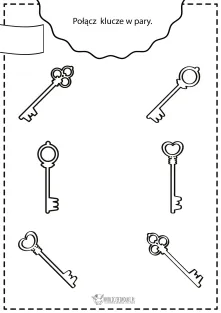 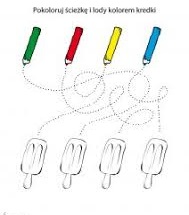 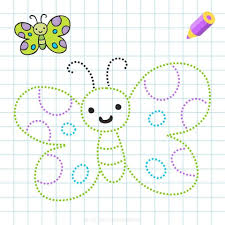 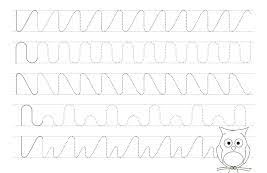 